ООО « ДВ ТЭК»                                                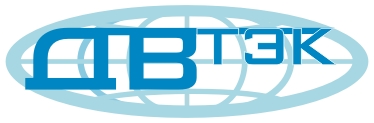 ООО «Дальневосточная транспортно-экспедиторская компания»Адрес:			   г. Владивосток, ул.Фадеева, 63аТ/факс:			          (423) 227-83-77, 264-68-41ИНН /КПП                                     2540119420/253601001                                                         e-mail:  vladoffice@dvtek.ru01.06.2020г.                                                                                                             г. ВладивостокТарифы на железнодорожные отправки контейнеров в составе ускоренного контейнерного поезда «от двери до двери» по направлениям:Данные ставки включают в себя:подача авто на склад отправителя в черте г. Владивосток (нормативное время погрузки 20/40фут.   конт. – 2/3 часа. Простой автотранспорта под погрузкой составляет 1300руб./час и 1400 руб./час для 20/40 фут. конт.);оформление ГУ-12 и перевозочных документов;предоставление железнодорожного подвижного состава и контейнера;жд тариф;прием/раскредитация на станции назначения;автодоставка контейнера до получателя: В Москве в пределах МКАД, выезд за пределы 85 руб/км. Нормативное время выгрузки 20/40фут.  конт. – 4/5 час, простой сверх нормы - 1000руб./час. Норма загрузки  20/40фут. конт.- 18/20тонн, сверх нормы -  800 руб/тонн.  В Екатеринбурге (средняя по городу). Нормативное время выгрузки 20/40фут. конт.– 2/3ч, простой сверх нормы составляет 900руб./час и 1000руб./час для 20/40 фут. конт.  В Новосибирске (средняя по городу). Нормативное время выгрузки 20/40фут.  конт. – 3/4 ч.   простой автотранспорта под выгрузкой составляет 13 руб./мин.                                               Направление20 фут кнт. вес  до 24т40 фут. кнтохрана 20фохрана 40фВладивосток-Москва106 900руб.165 000 руб.3200,00 руб.7100,00 руб.Владивосток-Екатеринбург86 700 руб.144 200 руб.2300,00 руб.5400,00 руб.Владивосток-Новосибирск        73 500 руб.121 900 руб.1800,00 руб.4500,00 руб.